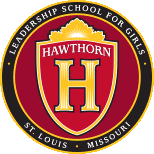 Middle School English Language Arts TeacherDESCRIPTION:Under the direction of the Principal, the teacher will guide students in gaining the knowledge and skills necessary to achieve at or above grade level. Teachers will plan lessons, provide instruction, manage the classroom in a manner that is conducive to learning, as well as demonstrate fairness and respect with students. The teacher will work with parents/guardians, as well as district support personnel to provide appropriate support to students. The teacher will perform professional responsibilities in a manner that is in compliance with Board policy, as well as adhering to state and federal laws regarding public education.DESIRED QUALIFICATIONSBachelor's or Master's DegreeMissouri Professional Educator License with Middle School Language Arts endorsementTechnology skills necessary to deliver instructionKNOWLEDGE, SKILLS AND ABILITIES:Knowledge of:Missouri Learning StandardsAcademic evaluation and data collection methodsSchool ImprovementBest Practices in the delivery of curriculum and instructionContent Area to be taughtClassroom Management Ability to:Deliver instruction in a manner that improves student achievementImplement intense student supportCollect and manage data related to student progressMonitor and support student safetyCommunicate effectively orally and in writingWork in a team environment with teachers and other stakeholders DUTIES and RESPONSIBILITIES: (May not include all duties performed):Provide written lesson plans in accordance with the objectives of the instructional programEstablish high expectations for learning for all students and make ensure that students are aware of these expectationsMonitor and evaluate student progress and adjust instruction to support achievementApply effective practices in the delivery of curriculum and instructionUse differentiated instruction that is aligned with student needComply with all district/school policies, practices and procedures.Attend training/professional development and implement information and materials providedUse available technology to enhance instruction and achievementDemonstrate competency in all subject areas taughtProvide evidence of student performance and progressEstablish and maintain rules and conduct and discipline that are consistent with District Policy and Procedures and that result in an environment conducive to learningAdhere to policies and procedures regarding Special Education referrals, staffing, and conferencesPractice fairness in teacher-pupil relationships and exhibit an understanding and respect for students as individualsBe punctual and regular in attendance to school and duty assignmentsExhibit a cooperative attitude and professionalism toward students, parents, community, and school personnelMake appropriate use of professional preparation periodsPresent an appearance that does not adversely affect the student's ability to learnCommunicate the academic progress, attendance, and conduct of students to their parents/guardians